February 8, 2023TMT Meeting2016-2022 Chum Redd Locations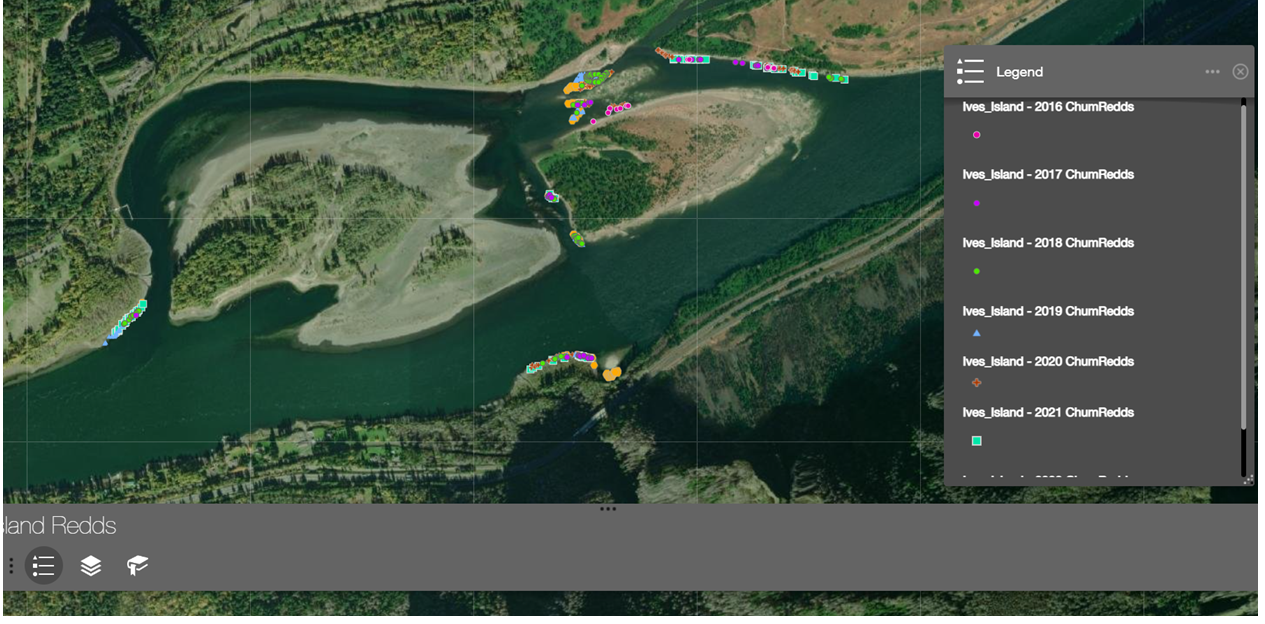 